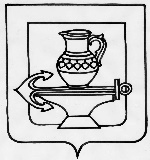 СОВЕТ ДЕПУТАТОВ СЕЛЬСКОГО ПОСЕЛЕНИЯ ПАДОВСКИЙ СЕЛЬСОВЕТЛИПЕЦКОГО МУНИЦИПАЛЬНОГО РАЙОНА ЛИПЕЦКОЙ ОБЛАСТИРОССИЙСКОЙ ФЕДЕРАЦИИСорок седьмая сессия шестого созываРЕШЕНИЕ 14 ноября 2023 г    		                                                                         № 159Об утверждении отчета об исполнении бюджета сельского поселения Падовский сельсовет Липецкого муниципального районаЛипецкой области Российской Федерации за девять месяцев 2023 годаРассмотрев представленный администрацией сельского поселения Падовский сельсовет Липецкого муниципального района Липецкой области Российской Федерации проект отчета об исполнении бюджета за девять месяцев  2023 года, руководствуясь решением Совета депутатов сельского поселения Падовский сельсовет Липецкого муниципального района Липецкой области Российской Федерации от 30.10.2015 г. № 8 "Об утверждении Положения о бюджетном процессе сельского поселения Падовский сельсовет Липецкого муниципального района Липецкой области Российской Федерации", статьей 49 Устава сельского поселения Падовский сельсовет Липецкого муниципального района Липецкой области Российской Федерации, и учитывая решения постоянных депутатских комиссий, Совет депутатов сельского поселения Падовский сельсовет Липецкого муниципального района Липецкой области Российской ФедерацииРЕШИЛ:1. Принять отчет об исполнении бюджета сельского поселения Падовский сельсовет Липецкого муниципального района Липецкой области Российской Федерации за девять месяцев 2023 года (прилагается).2. Направить отчет об исполнении бюджета сельского поселения Падовский сельсовет Липецкого муниципального района Липецкой области Российской Федерации за девять месяцев  2023 года главе сельского поселения Падовский сельсовет Липецкого муниципального района для подписания и обнародования.3. Настоящее решение вступает в силу со дня его официального обнародования.Председатель Совета депутатовсельского поселения Падовский сельсовет                                      Л.А. БухановскаяПриложение к решению Совета депутатов сельского поселения Падовский сельсовет от 14.11.2023 года №159ОТЧЕТОб исполнении бюджета сельского поселения Падовский сельсовет Липецкого муниципального района Липецкой области Российской Федерации за девять месяцев на 01.10.2023годаНаименование показателейУточненный бюджет на 2023 г.Исполнено на 01.10.2023 г.% выполненияНалоговые и неналоговые доходы4788,81965,941Налог на доходы с физ лиц270,0109,841Налог по упрощенной системе налогообложения2300,001567,669Единый сельхоз налог6,92,740Налог на имущество с физ лиц204,976,738Земельный налог2007,00209,510Безвозмездные поступления6083,26031,0099Дотации2192,52192,5100,0Субсидии3253,33243,799Субвенции112,169,362Межбюджетные трансферты525,3525,3100ИТОГО ДОХОДОВ10872,07997,074Общегосударственные вопросы4296,002695,00063Мобилизация и вневойсковая подготовка112,169,362Национальная безопасность и правоохранительная деятельность 10,0--Национальная экономика525,8525,8100ЖКХ4554,64040,689Культура и кинематография1150,00700,961Социальная политика214,00186,687Физическая культура и спорт9,50,0-ИТОГО РАСХОДОВ10872,05 650,652